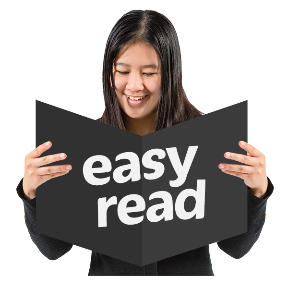 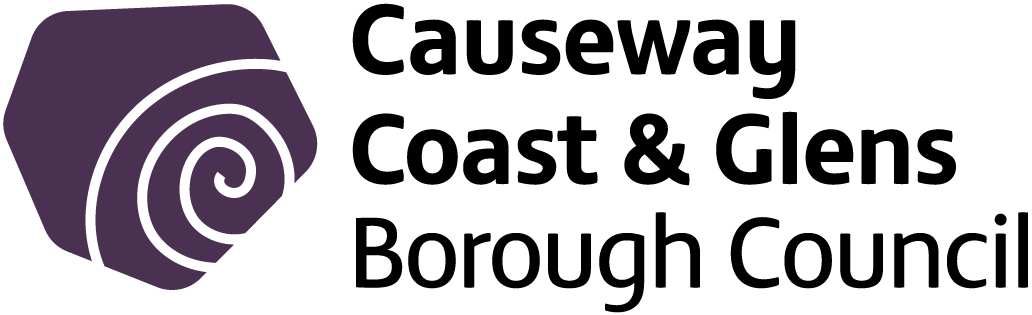 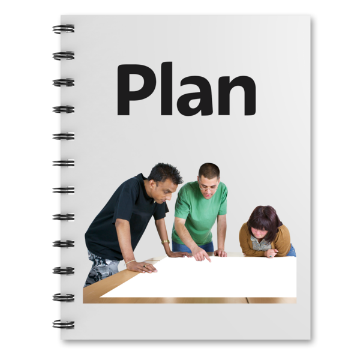 Labour Market Partnership 
Action Plan 22-23 Our team has a plan to help local people find jobs.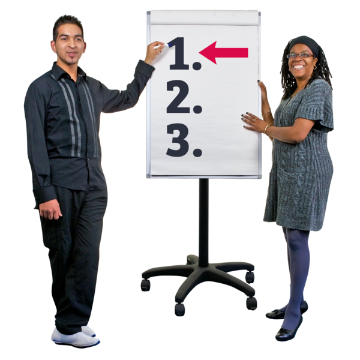 
We work with lots of groups so people can: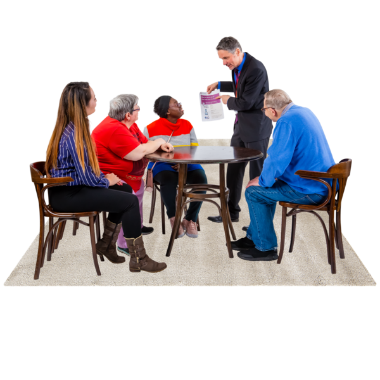 find jobslearn new skills, or start working for themselves. The groups include: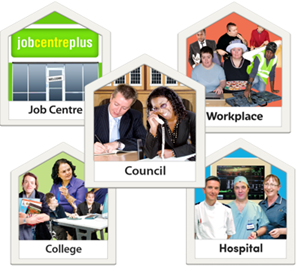 Council staff, Schools and Colleges, The National Health Service,Careers Service, Enterprise Centres and Job Centre staff.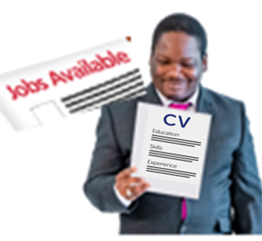 The plans help people to find a job or learn new skills.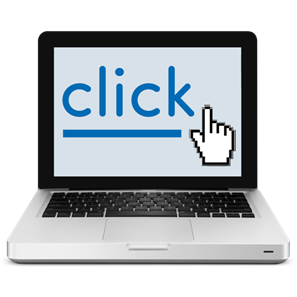 We want lots of website visitors so people see how they can help.Contact us: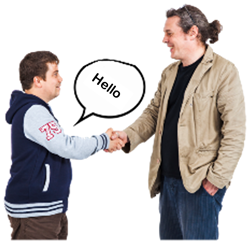 If you are looking for a job, or want to learn a new skill.

You can contact us by: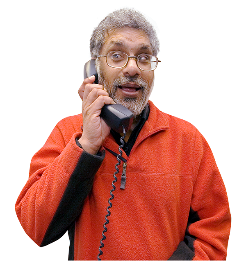 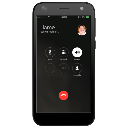 Phone:  028 7034 7034 
ask for extension:  3186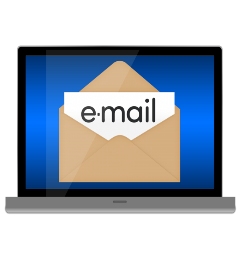 Email:  LMP@causewaycoastandglens.gov.uk By post to: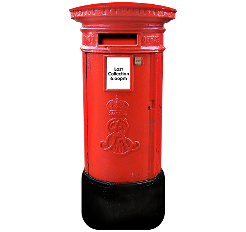 Labour Market Partnership 7 Connell Street
Limavady
BT49 0HA